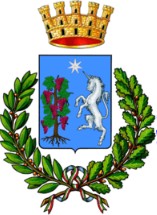 Città di BitettoMedaglia d’Oro al Merito CivileCittà Metropolitana di BariSETTORE IVAMBIENTE-AGRICOLTURA-PATRIMONIOe-mail:settoreambiente@comune.bitetto.ba.itMODULO PER ATTESTARE IL SOPRALLUOGOOGGETTO: BANDO DI GARA PER L’ASSEGNAZIONE IN LOCAZIONE COMMERCIALE DEI LOCALI DI PROPRIETÀ COMUNALE UBICATI IN PIAZZA DI GIESI Si attesta che il Sig. _______________________________________________________________Nato a _______________________________________________________il__________________C.F.____________________________________________________________________________Documento di riconoscimento n.______________________________________________________Nella sua qualità di:________________________________________________________________Dell’Operatore Economico_______________________________________________________________________con sede legale in__________________________________________________________________indirizzo_________________________________________________________________________P. IVA__________________________________________________________________________In data__________________ore _________ ha preso visione dei locali da assegnare in locazione commercialePer l’Operatore Economico  Il Referente_________________________________Per ilSettore IV Ambiente-Agricoltura-Patrimonio______________________________________